NYÍREGYHÁZI EGYETEM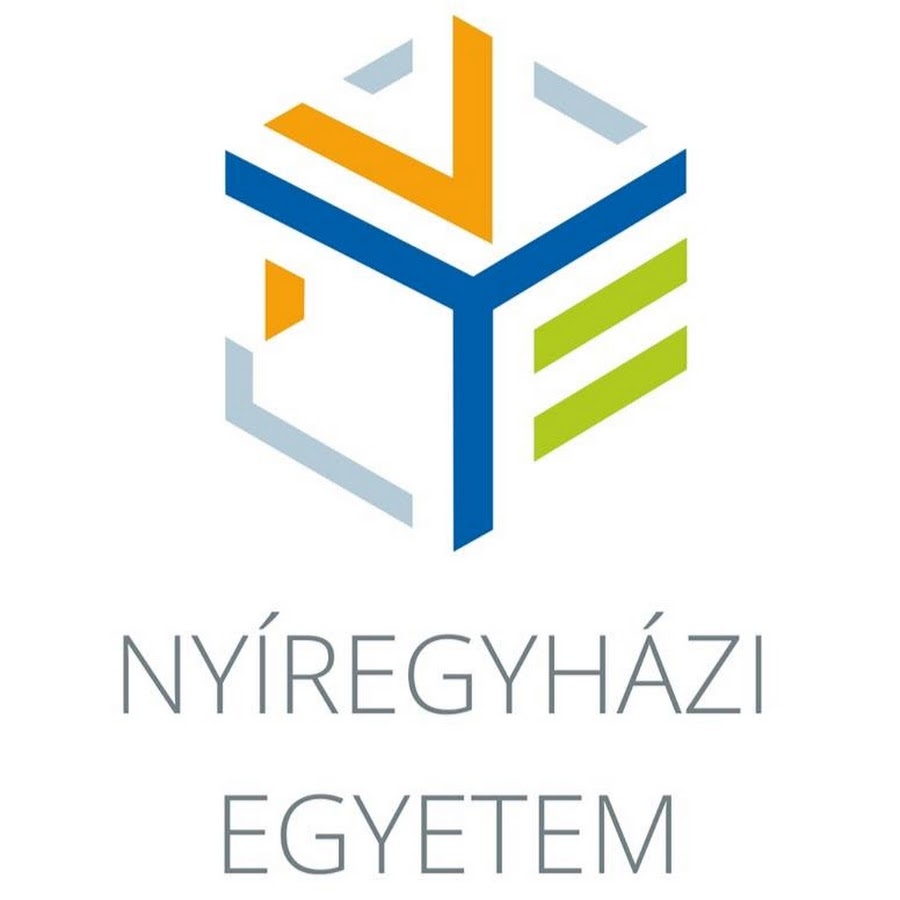 PEDAGÓGIAI NAPLÓA hallgató neveII. évfolyam óvodapedagógus szak2022/2023. tanév 2. félév